2020  Marketplace Application InstructionsMarketplace Enrollment If you would like to apply for a subsidy through the Marketplace for the first time, you may do so on the following link. https://www.healthcare.gov/get-coverage/   VERY IMPORTANT : Please note once you are in the Subsidy application the system will ask if anyone is helping you with the application. In order for Paul Goebel Group to track your application and assist in the future with your policy you will need to click yes and enter the following codes.    Blue Cross					 Priority Health		Margaret Goebel 				Gerilyn Stellema		NPN # 982139					NPN# 8703305Once you have completed your application for the subsidy, you will receive an email from the Marketplace advising you of your eligibility results.  Please forward the PDF or print and send a copy of your eligibility results to me by email gstellema@goebelgrp.com or  fax (616) 454-6549.  Be sure to send it secured as it will have your personal information listed. I will then contact you to discuss the results, assist you in choosing a plan that works best for you and direct you on how to choose a plan in the Marketplace system.  If you have trouble with the subsidy application, please contact the Marketplace directly at 800-318-2596. Marketplace Renewal  If you are already enrolled through the Marketplace and need to update your information or change your plan option for 2020.  Please refer to the following link. https://www.healthcare.gov/have-coverage/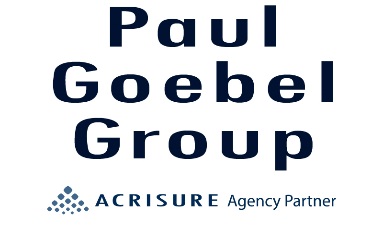 